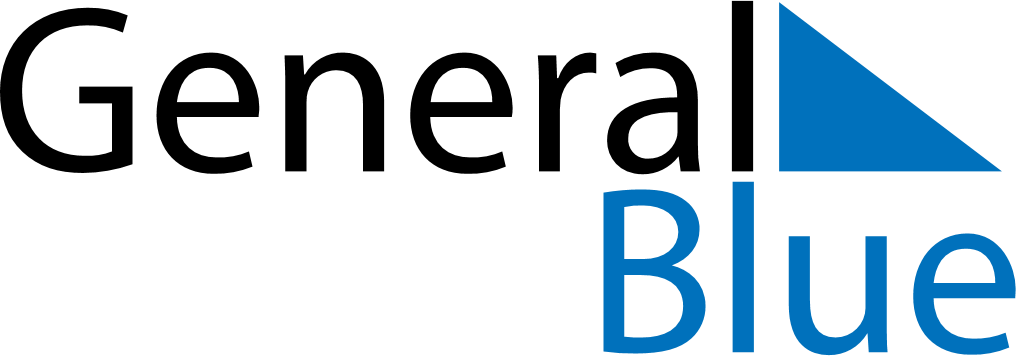 December 2024December 2024December 2024December 2024December 2024December 2024Bayanbulag, Bayanhongor, MongoliaBayanbulag, Bayanhongor, MongoliaBayanbulag, Bayanhongor, MongoliaBayanbulag, Bayanhongor, MongoliaBayanbulag, Bayanhongor, MongoliaBayanbulag, Bayanhongor, MongoliaSunday Monday Tuesday Wednesday Thursday Friday Saturday 1 2 3 4 5 6 7 Sunrise: 8:52 AM Sunset: 5:41 PM Daylight: 8 hours and 49 minutes. Sunrise: 8:53 AM Sunset: 5:40 PM Daylight: 8 hours and 47 minutes. Sunrise: 8:54 AM Sunset: 5:40 PM Daylight: 8 hours and 46 minutes. Sunrise: 8:55 AM Sunset: 5:40 PM Daylight: 8 hours and 44 minutes. Sunrise: 8:56 AM Sunset: 5:39 PM Daylight: 8 hours and 43 minutes. Sunrise: 8:57 AM Sunset: 5:39 PM Daylight: 8 hours and 41 minutes. Sunrise: 8:58 AM Sunset: 5:39 PM Daylight: 8 hours and 40 minutes. 8 9 10 11 12 13 14 Sunrise: 8:59 AM Sunset: 5:39 PM Daylight: 8 hours and 39 minutes. Sunrise: 9:00 AM Sunset: 5:39 PM Daylight: 8 hours and 38 minutes. Sunrise: 9:01 AM Sunset: 5:39 PM Daylight: 8 hours and 37 minutes. Sunrise: 9:02 AM Sunset: 5:39 PM Daylight: 8 hours and 36 minutes. Sunrise: 9:03 AM Sunset: 5:39 PM Daylight: 8 hours and 35 minutes. Sunrise: 9:04 AM Sunset: 5:39 PM Daylight: 8 hours and 34 minutes. Sunrise: 9:05 AM Sunset: 5:39 PM Daylight: 8 hours and 34 minutes. 15 16 17 18 19 20 21 Sunrise: 9:05 AM Sunset: 5:39 PM Daylight: 8 hours and 33 minutes. Sunrise: 9:06 AM Sunset: 5:39 PM Daylight: 8 hours and 33 minutes. Sunrise: 9:07 AM Sunset: 5:40 PM Daylight: 8 hours and 32 minutes. Sunrise: 9:08 AM Sunset: 5:40 PM Daylight: 8 hours and 32 minutes. Sunrise: 9:08 AM Sunset: 5:40 PM Daylight: 8 hours and 32 minutes. Sunrise: 9:09 AM Sunset: 5:41 PM Daylight: 8 hours and 31 minutes. Sunrise: 9:09 AM Sunset: 5:41 PM Daylight: 8 hours and 31 minutes. 22 23 24 25 26 27 28 Sunrise: 9:10 AM Sunset: 5:42 PM Daylight: 8 hours and 31 minutes. Sunrise: 9:10 AM Sunset: 5:42 PM Daylight: 8 hours and 31 minutes. Sunrise: 9:11 AM Sunset: 5:43 PM Daylight: 8 hours and 32 minutes. Sunrise: 9:11 AM Sunset: 5:43 PM Daylight: 8 hours and 32 minutes. Sunrise: 9:11 AM Sunset: 5:44 PM Daylight: 8 hours and 32 minutes. Sunrise: 9:12 AM Sunset: 5:45 PM Daylight: 8 hours and 33 minutes. Sunrise: 9:12 AM Sunset: 5:46 PM Daylight: 8 hours and 33 minutes. 29 30 31 Sunrise: 9:12 AM Sunset: 5:46 PM Daylight: 8 hours and 34 minutes. Sunrise: 9:12 AM Sunset: 5:47 PM Daylight: 8 hours and 35 minutes. Sunrise: 9:12 AM Sunset: 5:48 PM Daylight: 8 hours and 35 minutes. 